УДК 536.46 : 621.454.3АНАЛИЗ ТРАНСФОРМАЦИИ ПОВЕРХНОСТИ ГОРЕНИЯ ЗАРЯДА РДТТ С УЧЕТОМ ЕГО НАПРЯЖЕННО-ДЕФОРМИРОВАННОГО СОСТОЯНИЯН. В. Демина, С. К. СавельевБалтийский государственный технический университет «Военмех» им. Д.Ф. УстиноваАннотация. Рассматривается трансформация…Abstract. Transformation is considered…Ключевые слова: горение, ракетный двигатель…Keywords: сombustion, rocket engine…Основные параметры работы ракетного двигателя на твердом топливе (РДТТ) ... координатами x, y, z пространственной сетки, задаются расстояния до поверхности горения в направлениях соседних узлов: k(x+1,y,z), k(x-1,y,z), k(x,y+1,z), k(x,y-1,z), k(x,y,z+1), k(x,y,z-1) (рис. 1). ............ направлениях в топливе с одинаковой скоростью и к любому моменту времени t охватывает сферу с радиусом                                                      (1)Используемые материалы и их характеристики приведены в таблице 1.Таблица 1Библиографический списокКузнецов И. В., Савельев С. К. Метод расчета поверхности горения зарядов РДТТ с теплопроводными элементами // Актуальные вопросы ракетно-космической техники и технологий. Сб. трудов студентов, магистрантов, аспирантов и молодых ученых БГТУ. СПб:  БГТУ «Военмех», 2007.Кузнецов И. В., Савельев С. К. Использование кривых Безье третьего порядка для создания 3D модели заряда РДТТ // ВОЕНМЕХ. Вестник БГТУ. 2008. № 3. С. 46-51.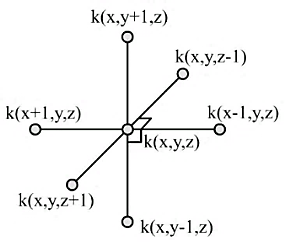 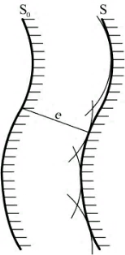 Рис. 1Рис. 2МатериалМодуль упругости, ПаКоэффициент ПуассонаПлотность материала, кг/м^3Углепластик1.3·Е110.31500